Enigszins= een beetjeTamelijk= behoorlijk, vrij veelUitermate= heel erg (veel)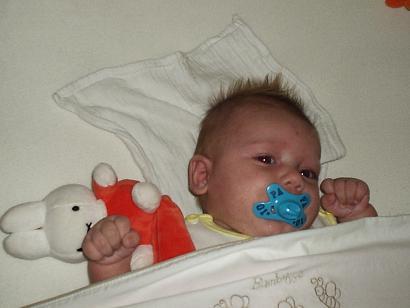 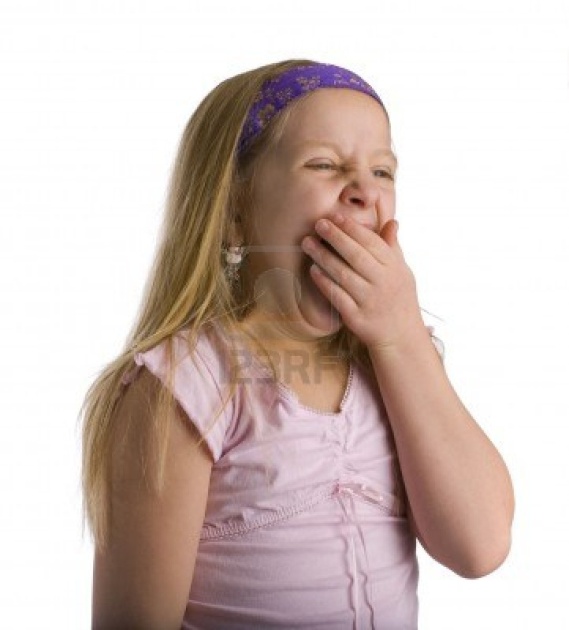 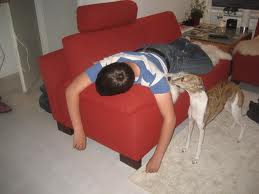 